Cooperacion entre APA y Autoridadnan Gubernamental ta Converti Vision den Accion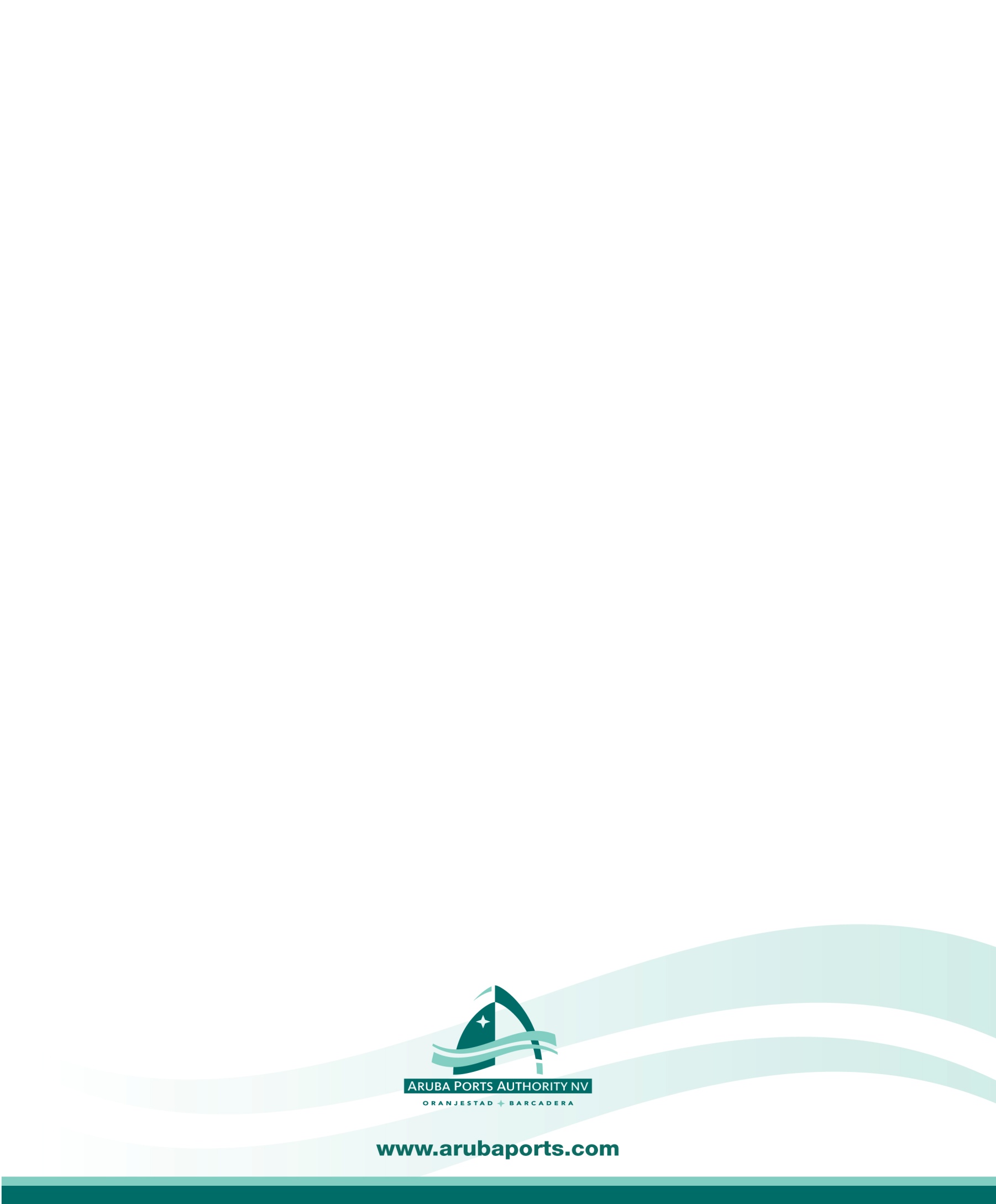 A logra regla situación den porta di Haf di Oranjestad den tempo recordOranjestad, 22 di augustus, 2014--Den cuadro di e esfuerzo cu a bin ta tuma lugar entre Aruba Ports Authority N.V., Polis di Bario, Visibility Team, DTP, y DOW, pa conhuntamente mehora e situación caotico den porta di waf di Oranjestad riba dianan cu tin barco crucero den haf, lo implementa e siguiente cambionan, efectivo inmediatamente:Por lo pronto e parkeerplaats pabou di entrada di waf ta destina pa busnan di touroperator pafor di waf ora tin barco crucero den waf. E parkeerplaats aki ta keda te ora cu cuminsa cu construcción di e Plaza cu ta bin na entrada di e puerto.Ora no tin barco crucero e parkeerplaats ta habri pa publico en general. Ta recomenda pa wak riba website di APA http://www.arubaports.com/main/cruiseship-schedules/  e fechanan di yegada di e barconan of e oranan di yegada publica diariamente na  https://www.facebook.com/arubaports ;Aruba Ports Authority lo pone un booth disponibel pa acomoda e presencia continuo di personal di Visibility Team ora cu tin barco crucero den waf.Nos ta satisfecho di por a logra traha asina bon cu otro pa por alivia e situación na e Maingate di Puerto di Oranjestad. Cu e mudamento di e parkeerplaats lo evita aglomeracion di tourbusnan dilanti entrada di waf, lo facilita fluho di trafico di persona y vehiculo, y lo aumenta e siguridad di tur bishitante y touroperator. Ta e intención pa trece ordo dilanti porta di waf pa asina sigura cu e experencia di e bishitante lo ta uno placentero for di momento di su yegada na Aruba te na su partida. E autoridadnan di Gobierno cu a pone schouder hunto cu APA,  Polis di barrio, Visibilty Team, DTP, y DOW lo sigui traha hunto pa garantisa e orden publico na entrada di waf y pa eleva nos producto turistico y brinda un mihor servicio na nos bishitantenan. ###